ИВАНОВСКАЯ ОБЛАСТЬ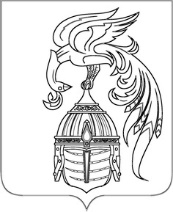 АДМИНИСТРАЦИЯ ЮЖСКОГО МУНИЦИПАЛЬНОГО РАЙОНАПОСТАНОВЛЕНИЕот __________________ №________-пг. ЮжаО заключении концессионного соглашения в отношении 
объектов водоснабжения и водоотведения, находящихся в муниципальной собственности Южского городского поселения Южского муниципального районаНа основании протокола заседания комиссии по рассмотрению заявок о готовности участия в конкурсе на право заключения концессионного соглашения на условиях, предложенных инициатором от 12.04.2022 г., в соответствии с частью 4.10 статьи 37 Федерального закона от 21.07.2005 № 115-ФЗ «О концессионных соглашениях», Администрация Южского муниципального района  п о с т а н о в л я е т:1. Заключить концессионное соглашение без проведения конкурса с Обществом с ограниченной ответственностью «НОРТОН» в отношении объектов водоснабжения и водоотведения, находящихся в муниципальной собственности Южского городского поселения Южского муниципального района на условиях, предусмотренных в предложении о заключении концессионного соглашения.2. В течение пяти рабочих дней направить проект концессионного соглашения Обществу с ограниченной ответственностью «НОРТОН».3. Установить срок для подписания концессионного соглашения концессионером не более 30 дней с момента его получения.4. Настоящее постановление вступает в силу со дня его официального опубликования.5. Опубликовать настоящее постановление в официальном издании "Вестник Южского городского поселения" и на официальном сайте Южского муниципального района в информационно-телекоммуникационной сети «Интернет».Глава Южского муниципального района                                В.И. Оврашко